GREAT FALLS COLLEGE MONTANA STATE UNIVERSITY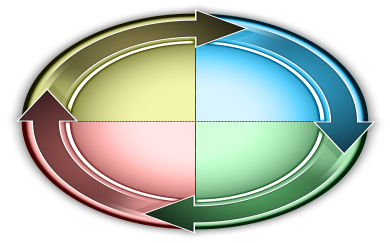 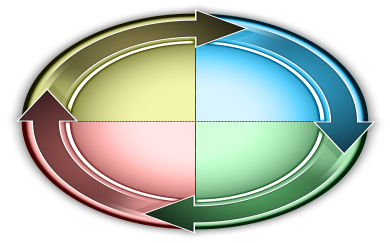 Learning Outcomes Assessment FormFor Faculty Use OnlyInstructor Name: _______________________________        Course: __________________________________                      Term: ______________At the completion of the course it is important that instructors reflect on the projected course objectives to determine if they were met by the majority of the students, aligned with the program/degree/division outcome and aligned with the type of learning hoped for.  Did the developed assessments tools provide verification that the course objective was met?  Was there anticipated change in the student due to the accomplishment of meeting the set course objectives?Reviewing and gathering outcomes assessment data is not enough, it must come full circle.   Utilizing outcome results to increase the quality of student learning gives outcomes a process not an end product.     Additional Course Challenges with Recommendations for future course utilizing student feedback:Revised Summer 2010Course ObjectivesAligned  with the  program, degree, or division outcomes Aligned with type of learning objective striving for: Introduce, Reinforce, EmphasizeCourse Assessment Tool utilized to provide verification that objective was metEvidence of Change that occurred due to fulfillment of the course objectiveRecommendations to continue or modify Student Learning Pathway